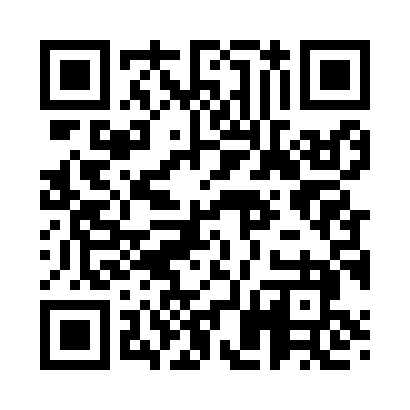 Prayer times for Skinkertown, Virginia, USAMon 1 Jul 2024 - Wed 31 Jul 2024High Latitude Method: Angle Based RulePrayer Calculation Method: Islamic Society of North AmericaAsar Calculation Method: ShafiPrayer times provided by https://www.salahtimes.comDateDayFajrSunriseDhuhrAsrMaghribIsha1Mon4:165:501:155:118:4010:142Tue4:165:501:155:118:4010:143Wed4:175:511:155:118:4010:134Thu4:185:511:165:118:4010:135Fri4:195:521:165:128:3910:136Sat4:195:521:165:128:3910:127Sun4:205:531:165:128:3910:128Mon4:215:541:165:128:3910:119Tue4:225:541:165:128:3810:1010Wed4:235:551:165:128:3810:1011Thu4:245:561:175:128:3710:0912Fri4:255:561:175:128:3710:0813Sat4:265:571:175:128:3610:0814Sun4:275:581:175:128:3610:0715Mon4:285:581:175:128:3510:0616Tue4:295:591:175:128:3510:0517Wed4:306:001:175:128:3410:0418Thu4:316:011:175:128:3410:0319Fri4:326:011:175:128:3310:0220Sat4:336:021:175:128:3210:0121Sun4:346:031:175:118:3110:0022Mon4:356:041:175:118:319:5923Tue4:366:051:185:118:309:5824Wed4:386:061:185:118:299:5725Thu4:396:061:185:118:289:5626Fri4:406:071:185:118:279:5427Sat4:416:081:185:108:269:5328Sun4:426:091:175:108:269:5229Mon4:446:101:175:108:259:5130Tue4:456:111:175:108:249:4931Wed4:466:121:175:098:239:48